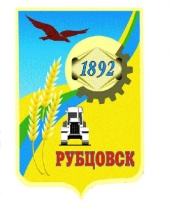 Администрация города Рубцовска Алтайского краяПОСТАНОВЛЕНИЕ10.08.2022 № 2613Об утверждении Положения об организации регулярных перевозок пассажиров и багажа по муниципальным маршрутам регулярных перевозок на территории муниципального образования город Рубцовск Алтайского краяС целью организации транспортного обслуживания населения в городе Рубцовске, в соответствии с Федеральным законом Российской Федерации от 06.10.2003 № 131-ФЗ «Об общих принципах организации местного самоуправления в Российской Федерации», Федеральным законом от 13.07.2015 № 220-ФЗ «Об организации регулярных перевозок и багажа автомобильным транспортом и городским наземным электрическим транспортом в Российской Федерации и о внесении изменений в отдельные законодательные акты Российской Федерации», законом Алтайского края от 05.05.2016 № 32-ЗС «Об организации транспортного обслуживания населения в Алтайском крае», руководствуясь статьей 56 Устава муниципального образования город Рубцовск Алтайского края, ПОСТАНОВЛЯЮ:           1. Утвердить Положение об организации регулярных перевозок пассажиров и багажа по муниципальным маршрутам регулярных перевозок на территории муниципального образования  город Рубцовск Алтайского края (приложение).          2. Признать утратившими силу постановления Администрации города Рубцовска Алтайского края:           от 19.07.2018 № 1911 «Об утверждении Положения об организации регулярных перевозок пассажиров и багажа по муниципальным маршрутам на территории муниципального образования город Рубцовск Алтайского края»;          от 19.09.2018 № 2441 «О внесении изменений в постановление Администрации города Рубцовска Алтайского края от 19.07.2018 № 1911 «Об утверждении Положения об организации регулярных перевозок пассажиров и багажа по муниципальным маршрутам на территории муниципального образования город Рубцовск Алтайского края»;от 18.05.2021 № 1232 «О внесении изменений в постановление Администрации города Рубцовска Алтайского края от 19.07.2018 № 1911 «Об утверждении Положения об организации регулярных перевозок пассажиров и багажа по муниципальным маршрутам на территории муниципального образования город Рубцовск Алтайского края» (с изменениями)»;от 24.08.2021 № 2231 «О внесении изменений в постановление Администрации города Рубцовска Алтайского края от 19.07.2018 № 1911 «Об утверждении Положения об организации регулярных перевозок пассажиров и багажа по муниципальным маршрутам на территории муниципального образования город Рубцовск Алтайского края» (с изменениями)».3. Опубликовать настоящее постановление в газете «Местное время» и разместить  на официальном сайте Администрации города Рубцовска Алтайского края в информационно-телекоммуникационной сети «Интернет».4. Настоящее постановление вступает в силу после его опубликования в газете «Местное время».5. Контроль за исполнением настоящего постановления возложить на заместителя Главы Администрации города Рубцовска – начальника управления по жилищно-коммунальному хозяйству и экологии Обуховича О.Г.Глава города Рубцовска                                                                             Д.З. ФельдманПриложение к постановлению Администрации города Рубцовска Алтайского края от 10.08.2022 № 2613                                             Положениеоб организации регулярных перевозок пассажиров и багажа по муниципальным маршрутам регулярных перевозок на территории муниципального образования город Рубцовск Алтайского края1. Общие положения1.1. Настоящее Положение об организации регулярных перевозок пассажиров и багажа по муниципальным маршрутам регулярных перевозок на территории города Рубцовска Алтайского края (далее – Положение) регулирует отношения, связанные с организацией регулярных перевозок пассажиров и багажа автомобильным и городским наземным электрическим транспортом (далее – регулярные перевозки), в целях удовлетворения потребностей населения в транспортных услугах, установления правовых и организационных основ транспортного обслуживания, а также с организацией контроля за осуществлением регулярных перевозок на территории муниципального образования город Рубцовск Алтайского края.1.2. Настоящее Положение разработано в соответствии с Федеральным законом от 06.10.2003 № 131-ФЗ «Об общих принципах организации местного самоуправления в Российской Федерации», Федеральным законом от 13.07.2015 № 220-ФЗ «Об организации регулярных перевозок и багажа автомобильным транспортом и городским наземным электрическим транспортом в Российской Федерации и о внесении изменений в отдельные законодательные акты Российской Федерации» (далее – Федеральный закон № 220-ФЗ), Федеральным законом от 08.11.2007 № 259-ФЗ «Устав автомобильного транспорта и городского наземного электрического транспорта», Федеральным законом от 05.04.2013 № 44-ФЗ «О контрактной системе в сфере закупок товаров, работ, услуг для обеспечения государственных и муниципальных нужд», законом Алтайского края от 05.05.2016 № 32-ЗС «Об организации транспортного обслуживания населения в Алтайском крае»,  Уставом муниципального образования город Рубцовск Алтайского края.2. Основные понятия, используемые  в настоящем Положении           2.1. Основные понятия, используемые в настоящем Положении, применяются в значениях, указанных в Федеральном законе  № 220-ФЗ, а также иных нормативных правовых актах Российской Федерации, регулирующих порядок организации перевозок пассажиров.           2.2. Администрация города Рубцовска Алтайского края (далее – Администрация города), является органом местного самоуправления, уполномоченным в соответствии со статьей  56 Устава муниципального образования город Рубцовск Алтайского края на осуществление функции по организации регулярных перевозок.3. Организация регулярных перевозок пассажиров и багажа по муниципальным маршрутам регулярных перевозок на территории муниципального образования город Рубцовск Алтайского края3.1. Организация регулярных перевозок пассажиров и багажа по муниципальным маршрутам регулярных перевозок (далее – муниципальные маршруты) на территории муниципального образования город Рубцовск Алтайского края  включает в себя:планирование регулярных перевозок по муниципальным маршрутам;установление, изменение, отмена муниципальных маршрутов;определение муниципальных маршрутов для осуществления регулярных перевозок по регулируемым и нерегулируемым тарифам;формирование и ведение реестра муниципальных маршрутов регулярных перевозок города Рубцовска (далее – реестр маршрутов);осуществление закупок на выполнение работ, связанных с осуществлением регулярных перевозок по регулируемым тарифам по муниципальным маршрутам, в порядке, предусмотренном Федеральным законом от 05.04.2013 № 44-ФЗ «О контрактной системе в сфере закупок товаров, работ, услуг для обеспечения государственных и муниципальных нужд», и выдачу карт маршрутов регулярных перевозок (далее – карта маршрута);проведение открытых конкурсов на право осуществления перевозок по муниципальным маршрутам по нерегулируемым тарифам, выдачу свидетельств об осуществлении перевозок по маршруту регулярных перевозок (далее – свидетельство об осуществлении перевозок) и карт маршрутов;осуществление контроля за исполнением регулярных перевозок;согласование схем маршрутов и расписания движения транспортных средств по маршруту.4. Полномочия Администрации города в сфере организации регулярных перевозок4.1. К полномочиям Администрации города в сфере организации регулярных перевозок относятся:разработка и утверждение муниципальных программ, предусматривающих мероприятия в сфере организации транспортного обслуживания населения, а также обеспечение их разработки и реализации;разработка и утверждение документа планирования регулярных перевозок пассажиров и багажа автомобильным транспортом и городским наземным электрическим транспортом на территории города Рубцовска;выступает муниципальным заказчиком при заключении муниципальных контрактов на выполнение работ, связанных с осуществлением регулярных перевозок по регулируемым тарифам (далее – муниципальный контракт), в порядке, установленном Федеральным законом от 05.04.2013 № 44-ФЗ «О контрактной системе в сфере закупок товаров, работ, услуг для обеспечения государственных и муниципальных нужд», с учетом положений Федерального закона № 220-ФЗ;установление, изменение, отмена муниципальных маршрутов по регулируемым и нерегулируемым тарифам;организация и проведение в установленном порядке открытого конкурса на право получения свидетельства  об осуществлении перевозок и карт маршрута;обеспечение выдачи и переоформления свидетельства об осуществлении перевозок и карт маршрута, прекращение или приостановление их действия;изменение вида регулярных перевозок по муниципальным маршрутам, в случае если изменение предусмотрено документом планирования;определение муниципальных маршрутов для осуществления регулярных перевозок по регулируемым и нерегулируемым тарифам;формирование, ведение реестра маршрутов;утверждение Порядка ведения реестра маршрутов;определение потребности населения в регулярных перевозках, интенсивности пассажиропотока и состояния рынка транспортных услуг, установлении объема транспортных услуг для удовлетворения потребности населения в регулярных перевозках;рассмотрение предложений населения и перевозчиков по формированию регулярной маршрутной сети, жалоб на качество обслуживания при перевозке пассажиров, принятие мер по устранению выявленных недостатков;осуществление контроля за исполнением юридическими лицами, индивидуальными предпринимателями, с которыми заключен муниципальный контракт, обязательств, предусмотренных муниципальными контрактами;осуществление контроля за исполнением юридическими лицами, индивидуальными предпринимателями, участниками договора простого товарищества, которым выдано свидетельство об осуществлении перевозок, требований, предъявляемых к осуществлению перевозок по нерегулируемым тарифам, за исключением требований, контроль за соблюдением которых относится к полномочиям федеральных органов исполнительной власти;обращение в суд о прекращении действия свидетельства об осуществлении перевозок;информирование населения об установлении, изменении, отмене маршрутов.5. Порядок разработки документа планирования регулярных перевозок5.1. Документом планирования регулярных перевозок, устанавливающим перечень мероприятий по развитию регулярных перевозок на территории муниципального образования город Рубцовск Алтайскогокрая является План развития регулярных перевозок пассажиров и багажа автомобильным транспортом и городским наземным электрическим транспортом муниципального образования город Рубцовск Алтайского края (далее – План развития).5.2. Разработка и принятие Плана развития (изменения в План развития) осуществляется Администрацией города.5.3. План развития разрабатывается на 5 лет и утверждается постановлением Администрации города. В План развития могут быть внесены изменения без продления периода его действия.5.4. План развития состоит из текстовой части и приложения с перечнем мероприятий по развитию перевозок пассажиров и багажа автомобильным транспортом на муниципальных маршрутах регулярных перевозок на территории муниципального образования город Рубцовск Алтайского края.5.5. Текстовая часть Плана развития включает следующие основные разделы:1) общие положения долгосрочной политики в области организации регулярных перевозок на территории муниципального образования город Рубцовск Алтайского края;2) текущее состояние и проблемы в организации регулярных перевозок;3) мероприятия по развитию регулярных перевозок;4) ожидаемые социально-экономические результаты.5.6. К содержанию разделов Плана развития предъявляются следующие основные требования:1) первый раздел содержит описание целей и задач формирования долгосрочной политики в области организации регулярных перевозок на территории муниципального образования город Рубцовск Алтайского края;2) второй раздел содержит анализ состояния регулярных перевозок транспортом общего пользования на территории муниципального образования город Рубцовск Алтайского края и причин, приведших к возникновению проблем в организации регулярных перевозок транспортом общего пользования;3) третий раздел содержит систему мер  по развитию регулярных перевозок  на территории муниципального образования город Рубцовск Алтайского края;4) четвертый раздел содержит ожидаемые результаты реализации мероприятий развития регулярных перевозок транспортом общего пользования на территории муниципального образования город Рубцовск Алтайского края.5.7. Приложения к Плану развития могут содержать графические схемы, диаграммы, таблицы.5.8. План развития (изменения в План развития) не позднее десяти дней после утверждения подлежит размещению на официальном сайте Администрации города в информационно-телекоммуникационной сети «Интернет».           5.9. Дополнения и изменения в План развития могут быть внесены Администрацией города на основании постановления Администрации города в порядке, установленном для принятия Плана развития.6. Порядок установления, изменения муниципального маршрута            6.1. Порядок установления, изменения муниципального маршрута в границах муниципального образования город Рубцовск Алтайского края, в том числе порядок рассмотрения заявлений юридических лиц, индивидуальных предпринимателей, участников договора простого товарищества об установлении, изменении устанавливается с учетом требований Федерального закона  №   220-ФЗ и настоящего Положения.6.2. Решение об установлении муниципального маршрута, об изменении муниципального маршрута оформляется постановлением Администрации города.            6.3. Предложения по установлению, изменению муниципального маршрута в границах муниципального образования город Рубцовск Алтайского края вносятся Администрацией города, юридическими лицами, индивидуальными предпринимателями или уполномоченным участником договора простого товарищества, имеющих намерение осуществлять регулярные перевозки или осуществляющих перевозки по данному маршруту.           6.4. Установление или изменение муниципального маршрута, имеющего два и более общих остановочных пункта с ранее установленным муниципальным маршрутом регулярных перевозок, осуществляется по согласованию между уполномоченным органом исполнительной власти Алтайского края в сфере транспортного обслуживания населения в порядке, установленном нормативным правовым актом Правительства Алтайского края.            6.5. Муниципальный маршрут может быть изменен по следующим основаниям:1) изменение начального и (или) конечного остановочного пункта, изменение пути следования транспортных средств между промежуточными остановочными пунктами;2) увеличение и (или) сокращение количества остановочных пунктов по муниципальному маршруту регулярных перевозок, а также изменение местоположения остановочного пункта по муниципальному маршруту;3) увеличение и (или) сокращение протяженности муниципального маршрута регулярных перевозок от начального до конечного остановочного пункта от первоначального пути следования транспортных средств по маршруту;           4) изменение улиц автомобильных дорог, по которым предполагается организация движения транспортных средств по маршруту от первоначального пути следования транспортных средств на маршруте.6.6. Заявление об установлении муниципального маршрута включает в себя следующие сведения: 1) номер и дата выдачи лицензии на осуществление деятельности по перевозкам пассажиров автомобильным транспортом;2) наименование (для юридического лица), фамилия, имя и, если имеется, отчество (для индивидуального предпринимателя), идентификационный номер налогоплательщика, почтовый адрес, контактные телефоны; 3) наименование муниципального маршрута с указанием начального остановочного пункта и конечного остановочного пункта по данному маршруту; 4) обоснование необходимости в установлении маршрута;5) схема маршрута в виде графического условного изображения с указанием наименований улиц и остановочных пунктов, по которым предполагается движение транспортных средств;6) протяженность муниципального маршрута; 7) классы транспортных средств, максимальное количество транспортных средств каждого из таких классов, а также максимальные высота, ширина и полная масса транспортных средств каждого из таких классов; 8) экологические характеристики транспортных средств; 9) планируемое расписание движения транспортных средств по муниципальному маршруту;10) оснащение транспортных средств аппаратурой спутниковой навигации ГЛОНАСС или ГЛОНАСС/GPS.6.7. Заявление об изменении муниципального маршрута включает в себя следующие сведения:1). наименование (для юридического лица), фамилия, имя и. если имеется, отчество (для индивидуального предпринимателя), идентификационный номер налогоплательщика, почтовый адрес, контактные телефоны;2).  регистрационный номер муниципального маршрута в реестре муниципальных маршрутов;3). предлагаемые изменения включенных в состав муниципального маршрута остановочных пунктов, а также улиц и автомобильных дорог, по которым предполагается движение транспортных средств между данными остановочными пунктами, расписания, классов транспортных средств, максимального количества транспортных средств каждого из таких классов или характеристик транспортных средств каждого из таких классов по максимальной длине, оснащение транспортных средств аппаратурой спутниковой навигации ГЛОНАСС или ГЛОНАСС/GPS;4). обоснование необходимости изменения муниципального маршрута.6.8. В случае, если заявление об установлении или изменении муниципального маршрута представлено уполномоченным участником простого товарищества, сведения, предусмотренные подпунктами 1, 2 пункта 6.6., подпунктом 1 пункта 6.7., указываются в отношении каждого участника простого товарищества. Заявление об установлении или изменении муниципального маршрута, направленное уполномоченным участником договора простого товарищества согласовывается письменно всеми участниками договора простого товарищества. К указанному заявлению прилагается договор простого товарищества.6.9. Заявление об установлении или изменении муниципального маршрута и прилагаемые к нему документы представляются в Администрацию города непосредственно или направляются заказным почтовым отправлением с уведомлением о вручении. Допускается направление указанного заявления и прилагаемых к нему документов в форме электронных документов, подписанных электронной подписью любого вида.6.10. В течение трех рабочих дней со дня представления заявления об установлении или изменении муниципального маршрута регулярных перевозок и прилагаемых к нему документов Администрация города принимает решение о приеме указанного заявления и прилагаемых к нему документов либо в случае, если это заявление оформлено с нарушением требований, установленных пунктами 6.6. и 6.7. настоящего Положения, представлены не в полном объеме, решение о возврате указанного заявления и прилагаемых к нему документов с мотивированным обоснованием причин возврата.6.11. Администрация города  в срок, не превышающий сорока пяти дней со дня приема заявления об установлении или изменении муниципального маршрута, принимает решение (постановление) об установлении или изменении муниципального маршрута либо решение об отказе в установлении или изменении данного маршрута.6.12. О принятом решении, об установлении или изменении муниципального маршрута либо об отказе в установлении или изменении данного маршрута Администрация города в течение трех рабочих дней со дня принятия указанного решения уведомляет в письменной форме юридическое лицо, индивидуального предпринимателя или уполномоченного участника договора простого товарищества, предложивших установить или изменить муниципальный маршрут. В уведомлении об отказе в установлении или изменении муниципального маршрута указывается мотивированное обоснование причин отказа.6.13. Администрация города размещает на своем официальном сайте в информационно-телекоммуникационной сети «Интернет» информацию о принятом решении об установлении или изменении муниципального маршрута в течение трех рабочих дней со дня принятия этого решения.6.14. В случае принятия решения об установлении или изменении муниципального маршрута регулярных перевозок Администрация города в течение семи рабочих дней со дня принятия этого решения вносит сведения об установлении или изменении данного маршрута в реестр муниципальных маршрутов регулярных перевозок в городе Рубцовске Алтайского края.6.15. Муниципальный маршрут считается установленным или измененным соответственно со дня включения предусмотренных пунктами 1 - 11 части 1 статьи 26 Федерального закона № 220-ФЗ, подпунктом 12 пункта 17.3 Положения сведений о данных маршрутах в реестры соответствующих маршрутов регулярных перевозок, со дня изменения,  предусмотренных пунктами 3 - 11 части 1 статьи 26 Федерального закона № 220-ФЗ сведений о данных маршрутах в этих реестрах.            6.16. В случае принятия решения об изменении или отмене муниципального маршрута для осуществления регулярных перевозок по нерегулируемым тарифам в течение срока действия свидетельства об осуществлении перевозок Администрация города в течение пяти дней с даты принятия решения согласовывает дату вступления в силу соответствующего решения об изменении, отмене маршрута с юридическим лицом, индивидуальным предпринимателем, уполномоченным участником договора простого товарищества, которым выдано данное свидетельство об осуществлении перевозок.Если меньшие сроки не согласованы с юридическим лицом, индивидуальным предпринимателем или уполномоченным участником договора простого товарищества, которым выдано свидетельство об осуществлении перевозок, в течение срока действия такого свидетельства решение об изменении либо отмене соответствующего маршрута по инициативе Администрации города принимается не позднее чем за сто восемьдесят дней до дня окончания срока действия такого свидетельства и вступает в силу по окончании срока действия такого свидетельства.В случае принятия решения об изменении муниципального маршрута для осуществления регулярных перевозок по регулируемым тарифам в течение срока действия муниципального контракта Администрация города письменно уведомляет об указанном решении юридическое лицо, индивидуального предпринимателя, уполномоченного участника договора простого товарищества, осуществляющих регулярные перевозки по соответствующему муниципальному маршруту, не позднее 30 дней до дня вступления в силу постановления Администрации города, которым оформлено указанное решение.6.17. В течение шестидесяти дней со дня принятия Администрацией города решения об изменении муниципального маршрута юридическое лицо, индивидуальный предприниматель, уполномоченный участник договора простого товарищества, которым выданы свидетельства об осуществлении перевозок по данным маршрутам, обязаны обратиться в Администрацию города с заявлениями о продлении действия таких свидетельств и карт данных маршрутов на следующий срок в соответствии с принятым решением.6.18. Изменение муниципального маршрута и прекращение осуществления регулярных перевозок в отдельных случаях:1). В случае принятия в соответствии с законодательством Российской Федерации мер по обеспечению санитарно-эпидемиологического благополучия населения или по защите населения и территорий от чрезвычайных ситуаций, повлекших ограничение использования отдельных остановочных пунктов муниципального маршрута и (или) ограничение использования отдельных участков автомобильных дорог, по которым осуществляется движение транспортных средств по муниципальному маршруту, и (или) существенное сокращение объемов перевозок по муниципальному маршруту, юридическое лицо, индивидуальный предприниматель, уполномоченный участник договора простого товарищества, которым выдано свидетельство об осуществлении перевозок по данному маршруту, вправе на срок действия этих мер принять решение об изменении данного маршрута в отношении пути следования транспортных средств, их класса и (или) характеристик, перечня остановочных пунктов, сокращения количества выполняемых рейсов либо о прекращении осуществления регулярных перевозок по данному маршруту, если иное не предусмотрено указанными мерами.         2). Юридическое лицо, индивидуальный предприниматель, уполномоченный участник договора простого товарищества, принявшие в соответствии с подпунктом 1 пункта 6.18 решение об изменении муниципального маршрута или о прекращении осуществления регулярных перевозок по данному маршруту, обязаны в день принятия такого решения уведомить об этом установивший данный маршрут Администрацию города и владельцев остановочных пунктов, включенных в состав данного маршрута. Указанные владельцы обязаны организовать на остановочных пунктах информацию о соответствующем изменении маршрута или прекращении осуществления регулярных перевозок по маршруту, а также об основаниях принятия такого решения.3). Если изменение муниципального маршрута регулярных перевозок осуществляется по основаниям и в порядке, которые предусмотрены подпунктами 1, 2 пункта 6.18,  положения пункта 6.15, пункта 13.4 и подпункта 6 пункта 14.1  настоящего Положения к регулярным перевозкам по измененному маршруту регулярных перевозок не применяются. 6.19. Временное изменение муниципального маршрута на территории города Рубцовска Алтайского края осуществляется Администрацией города  до 180 суток на период проведения массовых мероприятий, проведения аварийных и ремонтных работ, требующих принятия безотлагательных мер по прекращению (изменению) транспортного сообщения на определенный срок, что не влечет внесения соответствующих изменений в реестр муниципальных маршрутов регулярных перевозок.7. Основания для отказа в установлении или изменении муниципальногомаршрута7.1. Администрация города отказывает в установлении или изменении муниципального маршрута в случае, если:1). в заявлении об установлении или изменении данного маршрута указаны недостоверные сведения;2). данный маршрут не соответствует требованиям, установленным правилами обеспечения безопасности перевозок пассажиров и багажа автомобильным транспортом и городским наземным электрическим транспортом, утвержденными федеральным органом исполнительной власти, осуществляющим функции по выработке государственной политики и нормативно-правовому регулированию в сфере транспорта;3). несоответствие дороги требованиям, предъявляемым к эксплуатационному состоянию, допустимому по условиям обеспечения безопасности дорожного движения;4). отсутствие площадок для отстоя и кольцевания общественного транспорта или их несоответствие условиям безопасности пассажирских перевозок;5). прогнозируемое отсутствие устойчивого (регулярного) пассажиропотока вследствие невостребованности регулярного транспортного сообщения на предлагаемом к установлению маршруте или на участках установленного ранее маршрута, предлагаемого к изменению;6). совпадение полностью или частично (80 % и более) предложенной схемы для установления, изменения муниципального маршрута со схемой другого ранее установленного маршрута.8. Порядок отмены муниципального маршрута в границах города Рубцовска    8.1. Порядок отмены муниципального маршрута в границах муниципального образования город Рубцовск Алтайского края,  в том числе порядок рассмотрения заявлений юридических лиц, индивидуальных предпринимателей, участников договора простого товарищества об отмене маршрута, устанавливается с учетом требований Федерального закона  № 220-ФЗ и настоящего Положения.8.2. Муниципальный маршрут в границах муниципального образования город Рубцовск Алтайского края отменяется постановлением Администрации города.8.3. Решение об отмене муниципального маршрута принимается Администрацией города при наличии хотя бы одного из оснований:1). признание несостоявшимся (два и более раз) открытого конкурса на право осуществления регулярных перевозок по муниципальным маршрутам города Рубцовска по нерегулируемым тарифам;2). признание несостоявшимся (два и более раз) электронного аукциона или конкурса на право заключения муниципального контракта на выполнение работ, связанных с осуществлением регулярных перевозок по регулируемым тарифам по муниципальным маршрутам города Рубцовска;3). отмена муниципального маршрута предусмотрена Планом развития.                8.4. Предложения об отмене муниципального маршрута в границах муниципального образования город Рубцовск Алтайского края вносятся Администрацией города, юридическими лицами, индивидуальными предпринимателями или уполномоченным участником договора простого товарищества, осуществляющие регулярные перевозки по данному маршруту.             8.5. Решение об  отмене муниципального маршрута по инициативе  Администрации города или юридического лица, индивидуального предпринимателя, уполномоченного участника договора простого товарищества принимается не позднее чем за 180 дней до дня окончания срока действия свидетельства об осуществлении перевозок выданного юридическому лицу, индивидуальному предпринимателю или уполномоченному участнику договора простого товарищества, и вступает в силу по окончании срока действия такого свидетельства если меньшие сроки не согласованы с юридическим лицом, индивидуальным предпринимателем или уполномоченным участником договора простого товарищества, которым выдано свидетельство об осуществлении перевозок, в течение срока действия такого свидетельства.8.6. Муниципальный маршрут считается отмененным со дня исключения сведений о данном маршруте из реестра маршрутов.9. Тарифы на регулярные перевозки по муниципальным маршрутам9.1.  Регулируемые тарифы на перевозки по муниципальным маршрутам в границах города Рубцовска устанавливаются органом государственной власти Алтайского края, если иное не установлено законом Алтайского края.9.2. Размер регулируемого тарифа на перевозки по муниципальным маршрутам города Рубцовска с использованием объектов инфраструктуры автомобильного транспорта или городского наземного электрического транспорта, являющихся объектом концессионного соглашения либо соглашения о муниципально-частном партнерстве, в период действия соответствующего соглашения не может превышать максимальный размер регулируемого тарифа на перевозки по муниципальным маршрутам регулярных перевозок автомобильным транспортом или городским наземным электрическим транспортом в пределах территории муниципального образования город Рубцовск Алтайского края при перевозках по муниципальным маршрутам города Рубцовска.9.3. Нерегулируемые тарифы на перевозки по муниципальным маршрутам устанавливаются юридическими лицами, индивидуальными предпринимателями или участниками договора простого товарищества, которым предоставлено свидетельство об осуществлении перевозок по соответствующим маршрутам.10. Организация регулярных перевозок по муниципальным маршрутам сприменением регулируемых тарифов10.1. В целях обеспечения доступности транспортных услуг для населения города Рубцовска Администрация города устанавливает муниципальные маршруты по регулируемым тарифам.10.2. Осуществление регулярных перевозок по регулируемым тарифам обеспечивается посредством:1). заключения Администрацией города муниципальных контрактов в порядке, установленном законодательством Российской Федерации о контрактной системе в сфере закупок товаров, работ, услуг для обеспечения и муниципальных нужд,  с  учетом  положений  Федерального закона № 220-ФЗ;2). заключения в соответствии с законодательством Российской Федерации о концессионных соглашениях, законодательством Российской Федерации о государственно-частном партнерстве, муниципально-частном партнерстве концессионного соглашения, соглашения о муниципально-частном партнерстве, предусматривающих использование транспортных средств городского наземного электрического транспорта (троллейбусов), автобусов, приводимых в движение электрической энергией от батареи, заряжаемой от внешнего источника (электробусов), для осуществления регулярных перевозок пассажиров и багажа и эксплуатацию объектов, технологически обеспечивающих их движение, - в случае, если это предусмотрено Планом развития.10.3. Предметом муниципального контракта является выполнение юридическим лицом, индивидуальным предпринимателем, с которым заключен муниципальный контракт (далее – подрядчик), работ, связанных с осуществлением регулярных перевозок по регулируемым тарифам, в соответствии с требованиями, установленными муниципальным заказчиком.10.4. Документацией о закупках работ, связанных с осуществлением регулярных перевозок по регулируемым тарифам, либо муниципальным контрактом (в случае осуществления закупок таких работ у единственного подрядчика) устанавливаются:1). обязанность подрядчика перечислять полученную им плату за проезд пассажиров и провоз багажа заказчику или оставлять ее в своем распоряжении;2). назначение и размеры субсидий, которые будут предоставлены подрядчику в соответствии с муниципальным нормативным правовым актом в целях возмещения части затрат на выполнение таких работ;3). порядок оплаты муниципального контракта, исходя из фактически выполненного объема таких работ, но не превышающего объема работ, подлежащих выполнению в соответствии с контрактом, по цене единицы работы, предусмотренной контрактом.10.5. Если в соответствии с документацией о закупках работ, связанных с осуществлением регулярных перевозок по регулируемым тарифам, либо в соответствии с муниципальным контрактом (в случае осуществления закупок таких работ у единственного подрядчика) плата за проезд пассажиров и провоз багажа подлежит перечислению муниципальному заказчику, начальная (максимальная) цена муниципального контракта, цена муниципального контракта, заключаемого с единственным подрядчиком, формируется без учета указанной платы.10.6. Если документацией о закупках работ, связанных с осуществлением регулярных перевозок по регулируемым тарифам, или муниципальным контрактом (в случае осуществления закупок таких работ у единственного подрядчика) предусматривается предоставление подрядчику субсидий в целях возмещения части затрат на выполнение таких работ, начальная (максимальная) цена муниципального контракта, цена муниципального контракта, заключаемого с единственным подрядчиком, формируется с учетом указанных субсидий.10.7. Администрация города заключает муниципальный контракт с единственным подрядчиком на выполнение временных работ, связанных с осуществлением регулярных перевозок по регулируемым тарифам по маршруту, на срок, необходимый для проведения закупок работ, связанных с осуществлением регулярных перевозок по регулируемым тарифам, в следующих случаях:1). потребностей в регулярных перевозках на муниципальном маршруте, обусловленных обстоятельствами, носящими чрезвычайный характер (вследствие обстоятельств непреодолимой силы);2). неисполнение подрядчиком условий муниципального контракта, включая отказ от исполнения данного муниципального контракта и (или) его досрочное расторжение в порядке, установленном Федеральным законом от 05.04.2013 № 44-ФЗ «О контрактной системе в сфере закупок товаров, работ, услуг для обеспечения государственных и муниципальных нужд»:3). аннулирования действия лицензии, выданной подрядчику, и (или) иного, установленного законодательством Российской Федерации документа, дающего подрядчику право на осуществление регулярных перевозок на муниципальном маршруте в соответствии с муниципальным контрактом;4). приостановление действия лицензии, выданной подрядчику, и (или) иного установленного законодательством Российской Федерации документа, дающего право на осуществление регулярных перевозок на муниципальном маршруте в соответствии с муниципальным контрактом;5). признания несостоявшейся закупки работ, связанных с осуществлением регулярных перевозок по регулируемым тарифам.10.8. Для заключения муниципального контракта с единственным подрядчиком на выполнение временных работ, связанных с осуществлением регулярных перевозок по регулируемым тарифам по муниципальному маршруту, юридическое лицо, индивидуальный предприниматель предоставляют в Администрацию города следующие документы:копии учредительных документов и свидетельства о государственной регистрации (для юридических лиц), копию свидетельства о государственной регистрации индивидуального предпринимателя без образования юридического лица (для индивидуальных предпринимателей), заверенные подписью руководителя, уполномоченного представителя (для юридических лиц), индивидуального предпринимателя, уполномоченного представителя (для индивидуальных предпринимателей) и печатью (при ее наличии);копию лицензии, на осуществление деятельности по перевозкам пассажиров автомобильным транспортом;сведения о транспортных средствах, находящихся у юридического лица, индивидуального предпринимателя, на праве собственности или на ином законном основании, соответствующих требованиям, указанным в реестре маршрутов, с приложением копий документов о праве собственности или на ином законном основании на указанные транспортные средства.10.9 Требования к осуществлению регулярных перевозок по регулируемым тарифам устанавливаются муниципальным контрактом.10.10. Муниципальный заказчик, концендент, публичный партнер выдают на срок действия муниципального контракта или соглашения о муниципально-частном партнерстве, концессионного соглашения карты маршрута регулярных перевозок лицу, с которым заключены муниципальный контракт, концессионное соглашение либо соглашение о муниципально-частном партнерстве и сведения о котором, указанные в пункте 13 части 1 статьи 26 Федерального закона № 220-ФЗ, включены в реестр маршрутов.10.11. Особенности определения объема работ, предусмотренных  муниципальным контрактом (этапом исполнения контракта), за невыполнение которого подрядчик выплачивает заказчику штраф, и определения размера такого штрафа устанавливаются Правительством Российской Федерации.10.12. Штраф, предусмотренный пунктом 10.11 Положения, начисляется в случае, если контроль за соблюдением расписания осуществляется с использованием информационной системы навигации.10.13. Подрядчик выплачивает заказчику иные штрафы помимо штрафа, предусмотренного пунктом 10.11 Положения, в случаях, установленных  муниципальным контрактом, заключенным в соответствии с типовыми условиями контрактов, установленными Правительством Российской Федерации, в размере одной тысячи рублей.10.14. Общая сумма начисленной неустойки (штрафов, пеней) за неисполнение, ненадлежащее исполнение подрядчиком обязательств, предусмотренных муниципальным контрактом (этапом исполнения контракта), не может превышать цену муниципального контракта (этапа исполнения контракта).11. Организация регулярных перевозок по нерегулируемым  тарифам11.1. Администрация города устанавливает муниципальные маршруты регулярных перевозок для осуществления регулярных перевозок по нерегулируемым тарифам.11.2. Право осуществления регулярных перевозок по нерегулируемым тарифам по муниципальному маршруту подтверждается свидетельством об осуществлении перевозок по соответствующему маршруту и картами соответствующего маршрута регулярных перевозок.11.3. Карта маршрута, выдается на каждое транспортное средство, используемое для регулярных перевозок по соответствующему маршруту.    Количество карт маршрута, выдаваемое юридическому лицу, индивидуальному предпринимателю, уполномоченному участнику договора простого товарищества, определяется исходя из максимального количества транспортных средств каждого класса, предусмотренного в отношении данного маршрута реестром маршрутов, и резервного количества транспортных средств каждого класса, которое допускается использовать при необходимости замены транспортных средств в процессе регулярных перевозок.   Резервное количество транспортных средств определяется в отношении каждого класса транспортных средств в порядке, установленном федеральным органом исполнительной власти, осуществляющим функции по выработке государственной политики и нормативно-правовому регулированию в сфере транспорта, в зависимости от протяженности муниципального маршрута и максимального количества транспортных средств каждого класса, предусмотренного в отношении данного маршрута реестром маршрутов.12. Выдача свидетельства об осуществлении перевозок и карт маршрута12.1. Свидетельство об осуществлении перевозок по муниципальному маршруту и карта соответствующего маршрута выдаются Администрацией города, установившей данный маршрут.   12.2. Свидетельство об осуществлении перевозок по муниципальному маршруту и карты соответствующего маршрута выдаются по результатам открытого конкурса на право осуществления перевозок по муниципальному маршруту (далее - открытый конкурс) при наличии хотя бы одного из следующих обстоятельств:  1). данное свидетельство предназначено для осуществления регулярных перевозок по новому маршруту, за исключением маршрута, установленного в целях обеспечения транспортного обслуживания населения в условиях чрезвычайной ситуации;  2). данное свидетельство предназначено для осуществления регулярных перевозок после прекращения действия свидетельства об осуществлении перевозок по муниципальному маршруту, выданного без проведения открытого конкурса по основаниям, предусмотренным пунктом 1 части 3 статьи 19  Федерального закона  № 220 – ФЗ;  3). в случае, если в соответствии со статьей 18 Федерального закона № 220-ФЗ в отношении данного маршрута принято решение о прекращении регулярных перевозок по регулируемым тарифам и начале осуществления регулярных перевозок по нерегулируемым тарифам;   4). данное свидетельство предназначено для осуществления регулярных перевозок по измененному маршруту, в отношении которого в сроки, которые предусмотрены частью 3.1 статьи 12 или частью 8 статьи 13 Федерального закона № 220-ФЗ, юридическое лицо, индивидуальный предприниматель или уполномоченный участник договора простого товарищества не обратились в Администрацию города с заявлением о продлении действия ранее выданных им свидетельств и карт данного маршрута на следующий срок в соответствии с принятым решением об изменении данного маршрута.   12.3. Без проведения открытого конкурса свидетельство об осуществлении перевозок по муниципальному маршруту, и карты соответствующего маршрута выдаются в случае, если они предназначены для осуществления регулярных перевозок:  1). после наступления обстоятельств, предусмотренных частью 10 статьи 24 (если участник открытого конкурса, которому предоставлено право на получение свидетельств об осуществлении перевозок по предусмотренным конкурсной документацией маршрутам регулярных перевозок, отказался от права на получение хотя бы одного из свидетельств об осуществлении перевозок по данным маршрутам или не смог подтвердить наличие у него транспортных средств, предусмотренных его заявкой на участие в открытом конкурсе, такой конкурс признается несостоявшимся и назначается повторное проведение открытого конкурса), либо пунктом 1 (вступление в законную силу решения суда об аннулировании лицензии, имеющейся у юридического лица, индивидуального предпринимателя или хотя бы одного из участников договора простого товарищества, которым выдано данное свидетельство), пунктом 2 (вступление в законную силу решения суда о прекращении действия данного свидетельства)  или пунктом 7 (принятие уполномоченным органом местного самоуправления решения о прекращении действия свидетельства об осуществлении перевозок по муниципальному маршруту регулярных перевозок, в связи с невыполнением по соответствующему маршруту в отсутствие чрезвычайной ситуации ни одного рейса, предусмотренного расписанием, в течение более чем трех дней подряд) части 1 статьи 29 Федерального закона № 220 - ФЗ, и до начала осуществления регулярных перевозок в соответствии с новым свидетельством об осуществлении перевозок по маршруту регулярных перевозок, выданным по результатам проведения открытого конкурса. По обстоятельствам, предусмотренным частью 10 статьи 24 Федерального закона № 220 - ФЗ, выдача свидетельства об осуществлении перевозок по муниципальному маршруту и карт данного маршрута победителю открытого конкурса, признанного несостоявшимся, не допускается;             2). по муниципальному маршруту, установленному в целях обеспечения транспортного обслуживания населения в условиях чрезвычайной ситуации.12.4. По результатам открытого конкурса свидетельство об осуществлении перевозок по муниципальному маршруту и карты маршрута выдаются победителю этого конкурса, а в случае, если этот конкурс был признан не состоявшимся в связи с тем, что только одна заявка на участие в этом конкурсе была признана соответствующей требованиям конкурсной документации, юридическому лицу, индивидуальному предпринимателю или уполномоченному участнику договора простого товарищества, подавшим такую заявку на участие в открытом конкурсе.12.5. По результатам открытого конкурса свидетельство об осуществлении перевозок по муниципальному маршруту и карты маршрута выдаются в течение десяти дней со дня проведения открытого конкурса на срок не менее чем пять лет. Если до истечения срока их действия не наступят обстоятельства, которые являются основанием для прекращения действия свидетельства, предусмотренных п.п. 1, 2, 3 и 7 ч. 1 ст. 29, либо п. 4 ч. 2 ст. 19 Федерального закона № 220-ФЗ,  действие указанных свидетельств об осуществлении перевозок продлевается на срок не менее, чем на пять лет. Количество таких продлений не ограничивается. Продление указанных свидетельств об осуществлении перевозок и карт маршрута на меньший срок допускается в случае, если по истечении этого срока в соответствии с Планом развития предусматривается отмена муниципального  маршрута.12.6. Без проведения открытого конкурса свидетельство об осуществлении перевозок и карты маршрута выдаются в день наступления обстоятельств, которые явились основанием для их выдачи, один раз на срок, который не может превышать сто восемьдесят дней, а в случае, если таким обстоятельством явилось приостановление действия ранее выданного свидетельства об осуществлении перевозок, на срок приостановления действия указанного свидетельства.13. Порядок оформления, переоформления свидетельства об осуществлении перевозок и карт маршрута13.1. Свидетельства об осуществлении перевозок и карты маршрутов оформляются и переоформляются в порядке, предусмотренном Федеральным законом № 220-ФЗ, Административным регламентом предоставления муниципальной услуги, утвержденным постановлением Администрации города. Формы бланков свидетельства об осуществлении перевозок и карт маршрута и порядок их заполнения утверждены приказами Министерства транспорта Российской Федерации от 10.11.2015 № 331 «Об утверждении формы бланка свидетельства об осуществлении перевозок по маршруту регулярных перевозок и порядка его заполнения», от 10.11.2015 № 332 «Об утверждении формы бланка карты маршрута регулярных перевозок и порядка его заполнения, являются документами строгой отчетности, защищенными от подделки.13.2. Свидетельство об осуществлении перевозок, выданное юридическому лицу, индивидуальному предпринимателю, уполномоченному участнику договора простого товарищества, подлежит переоформлению в случае продления срока его действия, изменения маршрута регулярных перевозок, реорганизации юридического лица в форме преобразования, изменения его наименования, адреса места проживания, а также в случае изменения места жительства индивидуального предпринимателя.13.3. Карта маршрута, выданная юридическому лицу, индивидуальному предпринимателю или одному из участников договора простого товарищества, подлежит переоформлению в случае продления срока ее действия, изменения маршрута регулярных перевозок, класса или характеристик транспортного средства, реорганизации юридического лица в форме преобразования, изменения его наименования, адреса места нахождения, а также в случае изменения места жительства индивидуального предпринимателя.13.4. Переоформление свидетельства об осуществлении перевозок или карты маршрута осуществляется в течение пяти дней со дня обращения с соответствующим заявлением юридического лица, индивидуального предпринимателя, уполномоченного участника договора простого товарищества, которым было выдано свидетельство или карта маршрута.14. Прекращение или приостановление действия свидетельства об осуществлении перевозок и карт маршрута14.1. Администрация города прекращает действие свидетельства при наличии хотя бы одного из обстоятельств, предусмотренных частью 1 статьи 29 Федерального закона № 220-ФЗ:1). вступление в законную силу решения суда об аннулировании лицензии, имеющейся у юридического лица, индивидуального предпринимателя или хотя бы одного из участников договора простого товарищества, которым выдано данное свидетельство;2). вступление в законную силу решения суда о прекращении действия данного свидетельства;3). обращение юридического лица, индивидуального предпринимателя или уполномоченного участника договора простого товарищества, которым выдано данное свидетельство, с заявлением о прекращении действия свидетельства;  4). окончание срока действия данного свидетельства;           5). вступление в силу предусмотренного статьей 18 Федерального закона № 220-ФЗ решения о прекращении регулярных перевозок по нерегулируемым тарифам и начале осуществления регулярных перевозок по регулируемым тарифам;6). принятие Администрацией города решения о прекращении действия свидетельства об осуществлении перевозок по муниципальному маршруту регулярных перевозок, в связи с невыполнением по соответствующему маршруту в отсутствие чрезвычайной ситуации ни одного рейса, предусмотренного расписанием, в течение более чем трех дней подряд.14.2. По обстоятельствам, предусмотренным подпунктами 1, 2, 4, 6 пункта 14.1. настоящего Положения, действие свидетельства об осуществлении перевозок по маршруту регулярных перевозок прекращается с момента наступления данных обстоятельств.14.3. По обстоятельствам, предусмотренным подпунктом 3 пункта 14.1. настоящего Положения, действие свидетельства об осуществлении перевозок  прекращается по истечении девяноста дней со дня поступления заявления о прекращении действия данного свидетельства в Администрацию города. До истечения указанного срока юридическое лицо, индивидуальный предприниматель или уполномоченный участник договора простого товарищества, обратившиеся с таким заявлением, обязаны осуществлять регулярные перевозки, предусмотренные данным свидетельством.14.4. Юридическое лицо, индивидуальный предприниматель или уполномоченный участник договора простого товарищества, которым выдано свидетельство об осуществлении перевозок по муниципальному маршруту, вправе обратиться в Администрацию города, с заявлением в письменной форме о прекращении его действия не ранее чем через тридцать дней с даты начала осуществления регулярных перевозок по маршруту регулярных перевозок.    Администрация города размещает на своем официальном сайте в информационно-телекоммуникационной сети «Интернет» информацию о поступлении указанного заявления в течение десяти дней со дня его поступления.14.5. Администрация города обращается в суд с заявлением о прекращении действия свидетельства об осуществлении перевозок при наступлении хотя бы одного из следующих обстоятельств:1). неоднократное в течение одного года привлечение юридического лица, индивидуального предпринимателя, хотя бы одного из участников договора простого товарищества, которым выдано данное свидетельство, к административной ответственности за совершение при осуществлении предусмотренных этим свидетельством перевозок административных правонарушений, указанных в частях 4 и 5 статьи 11.33 Кодекса Российской Федерации об административных правонарушениях;2). расторжение договора простого товарищества (в случае если данное свидетельство выдано участникам договора простого товарищества);3). нарушение перевозчиком Правил обеспечения безопасности перевозок пассажиров и грузов автомобильным транспортом и городским наземным электрическим транспортом, установленных в соответствии с действующим законодательством в сфере  автомобильного транспорта, в результате которого произошло дорожно-транспортное происшествие, повлекшее гибель или причинение тяжкого вреда здоровью граждан;4). неоднократное (два и более раз) в течение календарного года нарушение перевозчиком Правил перевозок пассажиров и багажа автомобильным транспортом и городским наземным электрическим транспортом, утвержденных постановлением Правительства Российской Федерации от 01.10.2020 № 1586; 5). выполнение по муниципальному маршруту регулярных перевозок менее восьмидесяти пяти процентов от месячного планового количества рейсов, определенного расписанием движения в течение одного квартала при отсутствии причин, не зависящих от перевозчика;6). неоднократное (два и более раз) в течение календарного года неинформирование в письменной форме Администрации города об изменении тарифов на регулярные  перевозки не менее чем за 10 календарных дней до даты изменения тарифа;7). неоднократное (два и более раз) в течение календарного года привлечение перевозчика, которому выдано свидетельство об осуществлении перевозок по муниципальному маршруту, к административной ответственности за совершение административных правонарушений, указанных в части 4 статьи 14.1.2 Кодекса Российской Федерации об административных правонарушениях, при осуществлении предусмотренных этим свидетельством перевозок.14.6. Действие карт маршрута прекращается со дня прекращения действия свидетельства об осуществлении перевозок по данному маршруту, а в случае, если регулярные перевозки осуществляются в соответствии  с муниципальным контрактом, со дня прекращения действия данного контракта.           14.7. Действие свидетельства об осуществлении перевозок, действие карт маршрута, выданных для осуществления регулярных перевозок по нерегулируемым тарифам юридическому лицу, индивидуальному предпринимателю, участникам договора простого товарищества, приостанавливаются в случае приостановления действия имеющейся соответственно у юридического лица, индивидуального предпринимателя, хотя бы у одного из участников договора простого товарищества лицензии на осуществление деятельности по перевозке пассажиров автомобильным транспортом.15. Изменение вида регулярных перевозок15.1. Изменение вида регулярных перевозок, осуществляемых по муниципальному маршруту регулярных перевозок, допускается при условии, если данное решение предусмотрено Планом развития, и утверждается постановлением Администрации города. 15.2. Решение об изменении вида регулярных перевозок принимается не позднее чем за сто восемьдесят дней до дня окончания срока, на который предоставлено свидетельство об осуществлении перевозок по нерегулируемым тарифам по муниципальному маршруту регулярных перевозок, и вступает в силу по окончании данного срока, если меньшие сроки не согласованы с юридическим лицом, индивидуальным предпринимателем или уполномоченным участником договора простого товарищества, которым выдано такое свидетельство об осуществлении перевозок по нерегулируемым тарифам по муниципальному маршруту регулярных перевозок.15.3. Администрация города, в случае принятия решения об изменении вида регулярных перевозок, обязана уведомить об этом решении юридическое лицо, индивидуального предпринимателя, уполномоченного участника договора простого товарищества, осуществляющих регулярные перевозки по соответствующему маршруту, не позднее ста восьмидесяти дней до дня вступления указанного решения в силу.15.4. Сведения об изменении вида регулярных перевозок вносятся в реестр муниципальных маршрутов регулярных перевозок в городе Рубцовске Алтайского края не позднее семи  дней со дня принятия решения.15.5. Вид перевозок считается измененным со дня внесения сведений об изменении вида перевозок в реестр маршрутов.16. Порядок проведения открытого конкурса на право осуществленияперевозок по маршрутам регулярных перевозок16.1. Открытый конкурс на право осуществления перевозок по муниципальным маршрутам проводится Администрацией города в соответствии с Положением, утвержденным постановлением Администрации города.  17.  Ведение реестра муниципальных маршрутов регулярных перевозок17.1. Формирование и ведение реестра муниципальных маршрутов регулярных перевозок осуществляется Администрацией города на бумажном носителе и в электронном виде. Внесение сведений об установлении, изменении либо исключении муниципального маршрута производится на основании постановления Администрации города. Указанные изменения муниципальных маршрутов вносятся в реестр муниципальных маршрутов регулярных перевозок в течение семи рабочих дней с момента утверждения.17.2. Реестр муниципальных маршрутов включает в себя информацию о муниципальных маршрутах регулярных перевозок, открытых на территории муниципального образования город Рубцовск Алтайского края.17.3. В реестр маршрутов включаются следующие сведения:1). регистрационный номер маршрута регулярных перевозок в соответствующем реестре;2). порядковый номер маршрута регулярных перевозок, который присвоен ему установившими данный маршрут Администрацией города;3). наименование маршрута регулярных перевозок в виде наименований начального остановочного пункта и конечного остановочного пункта по маршруту регулярных перевозок по данному маршруту;4). наименование промежуточных остановочных пунктов по маршруту регулярных перевозок;5). наименование улиц, автомобильных дорог, по которым предполагается движение транспортных средств между остановочными пунктами по маршруту регулярных перевозок;6). протяженность маршрута регулярных перевозок;7). порядок посадки и высадки пассажиров (только в установленных остановочных пунктах или, если это не запрещено настоящим Федеральным законом, в любом не запрещенном правилами дорожного движения месте по маршруту регулярных перевозок);8). вид регулярных перевозок;9). характеристики транспортных средств (виды транспортных средств, классы транспортных средств, экологические характеристики транспортных средств, максимальный срок эксплуатации транспортных средств, характеристики транспортных средств, влияющие на качество перевозок), предусмотренные решением об установлении или изменении маршрута регулярных перевозок, государственным или муниципальным контрактом и (или) заявкой на участие в открытом конкурсе, поданной участником открытого конкурса, которому выдается свидетельство об осуществлении перевозок по маршруту регулярных перевозок:10). максимальное количество транспортных средств каждого класса, которое допускается использовать для перевозок по маршруту регулярных перевозок;11). дата начала осуществления регулярных перевозок;12). использование аппаратуры спутниковой навигации ГЛОНАСС или ГЛОНАСС/GPS;13). наименование, место нахождения (для юридического лица), фамилия, имя и, если имеется, отчество, место жительства (для индивидуального предпринимателя), идентификационный номер налогоплательщика, который осуществляет перевозки по маршруту регулярных перевозок.17.4. Сведения, включенные в реестр маршрутов (за исключением сведений о месте жительства индивидуального предпринимателя), размещаются на официальном сайте Администрации города в информационно-телекоммуникационной сети "Интернет", к полномочиям которой в соответствии со статьей 25 Федерального закона № 220-ФЗ относится ведение данных реестров.17.5 Сведения, включенные в реестр маршрутов и размещенные на официальном сайте Администрации города в информационно-телекоммуникационной сети «Интернет» доступны для ознакомления без взимания платы.18. Требования к объектам транспортной инфраструктуры и порядокпользования ими18.1. Владелец объекта транспортной инфраструктуры не вправе отказать в пользовании услугами, оказываемыми на данном объекте, юридическому лицу, индивидуальному предпринимателю, участникам договора простого товарищества, получившим в установленном Федеральным законом № 220-ФЗ порядке право осуществлять регулярные перевозки по маршруту, в состав которого включен данный объект.18.2. Условия пользования услугами, оказываемыми на объекте транспортной инфраструктуры, устанавливаются едиными для юридических лиц, индивидуальных предпринимателей, участников договоров простого товарищества, осуществляющих регулярные перевозки по соответствующему маршруту в состав которого включен данный объект.19. Обязанности юридических лиц, индивидуальных предпринимателей, участников договора простого товарищества, осуществляющих регулярные перевозки19.1. К управлению транспортным средством, используемым для перевозок по муниципальному маршруту, допускаются:1). водитель, заключивший трудовой договор с юридическим лицом, индивидуальным предпринимателем или одним из участников договора простого товарищества, сведения о которых включены в карту данного маршрута регулярных перевозок;2). индивидуальный предприниматель, участник договора простого товарищества, сведения о которых включены в карту маршрута.2. Транспортное средство, используемое для перевозок по муниципальному маршруту, должно находиться на праве собственности или ином законном основание  у юридического лица, индивидуального предпринимателя или одного из участников договора простого товарищества, сведения о которых  включены в карту данного маршрута регулярных перевозок.20. Контроль за осуществлением регулярных перевозок20.1. Контроль за выполнением юридическими лицами, индивидуальными предпринимателями, участниками договора простого товарищества, осуществляющих регулярные перевозки требований, установленных настоящим Положением, условий муниципального контракта или свидетельства об осуществлении перевозок осуществляется Администрацией города в пределах своих полномочий, в том числе и с использованием информационной системы навигации.20.2. Соблюдение параметров регулярных перевозок характеризуется количественным уровнем выполнения рейсов, запланированных в соответствии с расписаниями движения транспортных средств, пути следования муниципального маршрута в соответствии с установленной схемой движения маршрута, количеством, классом и характеристикой транспортных средств.20.3. Оценка соблюдения обязательных требований в области организации регулярных перевозок пассажиров и багажа осуществляется в рамках муниципального контроля на автомобильном транспорте, городском наземном электрическом транспорте и в дорожном хозяйстве.20.4. Контрольные (надзорные) мероприятия, проводимые в рамках муниципального контроля на автомобильном транспорте, городском наземном электрическом транспорте  и в дорожном хозяйстве, осуществляются в процессе выполнения регулярных перевозок и не должны приводить к нарушению расписания.20.5. Ответственность юридических лиц, индивидуальных предпринимателей, участников договора простого товарищества, осуществляющих регулярные перевозки, установлена законодательством Российской Федерации.